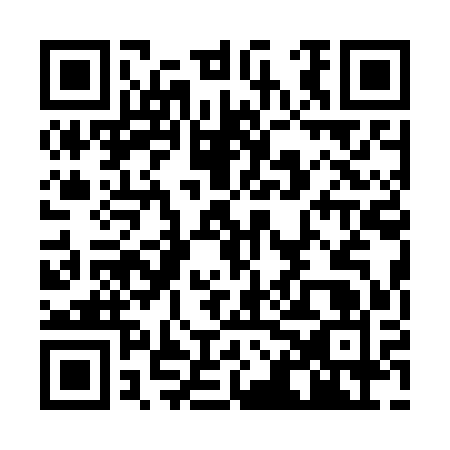 Ramadan times for Rio Covo, PortugalMon 11 Mar 2024 - Wed 10 Apr 2024High Latitude Method: Angle Based RulePrayer Calculation Method: Muslim World LeagueAsar Calculation Method: HanafiPrayer times provided by https://www.salahtimes.comDateDayFajrSuhurSunriseDhuhrAsrIftarMaghribIsha11Mon5:205:206:5212:444:516:376:378:0412Tue5:185:186:5112:444:516:386:388:0513Wed5:175:176:4912:444:526:396:398:0614Thu5:155:156:4712:434:536:406:408:0715Fri5:135:136:4612:434:546:416:418:0816Sat5:115:116:4412:434:556:436:438:1017Sun5:105:106:4212:434:566:446:448:1118Mon5:085:086:4112:424:576:456:458:1219Tue5:065:066:3912:424:586:466:468:1320Wed5:045:046:3712:424:586:476:478:1521Thu5:025:026:3512:414:596:486:488:1622Fri5:005:006:3412:415:006:496:498:1723Sat4:594:596:3212:415:016:506:508:1824Sun4:574:576:3012:415:026:516:518:2025Mon4:554:556:2912:405:026:526:528:2126Tue4:534:536:2712:405:036:546:548:2227Wed4:514:516:2512:405:046:556:558:2328Thu4:494:496:2412:395:056:566:568:2529Fri4:474:476:2212:395:066:576:578:2630Sat4:454:456:2012:395:066:586:588:2731Sun5:435:437:181:386:077:597:599:291Mon5:415:417:171:386:088:008:009:302Tue5:405:407:151:386:098:018:019:313Wed5:385:387:131:386:098:028:029:324Thu5:365:367:121:376:108:038:039:345Fri5:345:347:101:376:118:048:049:356Sat5:325:327:081:376:128:068:069:377Sun5:305:307:071:366:128:078:079:388Mon5:285:287:051:366:138:088:089:399Tue5:265:267:041:366:148:098:099:4110Wed5:245:247:021:366:148:108:109:42